Консультация для родителей.Рекомендации по развитию речи детей 3-4 лет.Из толкового словаря: речь - это один из видов коммуникативной деятельности человека - использование средств языка для общения с другими членами языкового коллектива. Под речью понимают как процесс говорения (речевую деятельность), так и его результат (речевые произведения, фиксируемые памятью или письмом).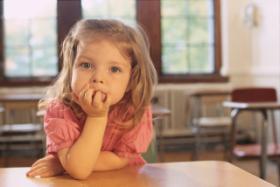  Овладение речью - сложный многосторонний психический процесс. Ее появление и дальнейшее развитие зависит от многих факторов. Речь начинает формироваться лишь тогда, когда головной мозг, слух, речедвигательный аппарат достигли определенного уровня развития.Для того, чтобы у ребенка появилась - а в дальнейшем и развивалась - речь, необходима речевая среда. Кроме того, важно, чтобы у него самого появилась потребность к пользованию речью.И сегодня мы с вами поговорим о том, какую же речевую среду нужно создать, что могут сделать родители для того, чтобы речь ребенка развивалась правильно.И первое направление которое мы рассмотрим  будет -  воспитание звуковой культуры речи.    Работа по воспитанию звуковой культуры речи включает развитие артикуляционного и голосового аппарата, речевого дыхания, слухового восприятия. Для развития артикуляционного аппарата можно использовать артикуляционную гимнастику. 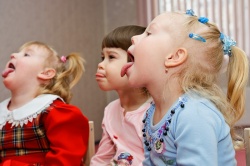  У  упражнений привлекательные названия. Они настроят ребенка на игровой, а не рабочий лад.«Лопатка». Пусть ребенок представит, что его язык — это широкая лопата. Нужно вытянуть язык, широко разложить его на нижней губе и удерживать 10—15 секунд.«Лошадка». Пусть ребенок представит, что он лошадка, и цокает копытами. При этом язык как бы приклеивается к небу, его нужно медленно, с усилием оторвать от неба со звуком, похожим на цокот копыт.«Вкусное варенье». Пусть ребенок представит, что он съел вкусное варенье, и у него испачкалась верхняя губа. Нужно облизать варенье, но не из стороны в сторону, а по всей поверхности губы, сильно вытягивая язык. Облизывать губу надо не кончиком, а широким языком.«Маляр». Пусть ребенок немного побудет маляром, которому нужно побелить (поводить языком) стены (щеки) и потолок (небо).«Иголка». Откройте рот, высуньте далеко узкий язык и представьте, что это иголочка. Удерживайте его в таком положении 10—15 секунд.Так же для развития артикуляционного аппарата можно и нужно использовать звукоподражательные слова, голоса животных (например, дать ребёнку музыкальные инструменты-дудочка и колокольчик, дудочка дудит «ду-ду», колокольчик звенит «динь-динь»; корова мычит и т.д.) Стимулируйте ребенка на звукоподражания.Игры на развитие силы голоса. Можно попросить ребёнка  громко помяукать (мама кошка) и тихо (котятки ). Затем поменяться ролями.Игра «Часы»Большие часы ходят  так:- «ТИК-ТАК! ТИК-ТАК!», а маленькие часы ходят так  :- «тик-так! тик-так!». Затем меняетесь ролями.Игра «Ноги».  В этой игре ребенку нужно будет сочетать речь с движением.Большие ноги шли по дороге - ТОП,ТОП- ТОП,ТОП.Маленькие ножки бежали по дорожке- топ, топ-топ топ.Для правильного звукопроизношения очень важен ротовой выдох – плавный и длительный. Поэтому необходимо развивать у ребенка дыхание. Купите игрушку-вертушку и как можно чаще дуйте на нее. Научите малыша правильно дуть: делайте глубокий вдох и выдох, складывая губы трубочкой. Не надувайте щеки при выдохе! С этой целью можно использовать мыльные пузыри, дудочки, губные гармошки, свистки и т.д.Следующее направление нашей с вами работы - Развитие словарного запаса.       Большое внимание в словарной работе уделяется накоплению и обогащению активного словаря на основе знаний и представлений ребёнка об окружающей жизни. Становление лексической системы родного языка происходит постепенно. Не все дети одинаково успешно овладевают семантическими единицами и отношениями. Таким образом, ребёнку необходимо показать, что каждый предмет, его свойства и действия имеют названия. Для этого нужно научить различать предметы по существенным признакам, правильно называть их (отвечая на вопросы: «Что это? Кто это?»), видеть особенности предметов, выделять характерные признаки и качества (Какой?), а также действия, связанные с движением игрушек, животных, их состоянием, возможные действия человека ( «Что делает? Что с ним можно делать?»). Такое обучение можно провести в играх «Что это?», «Скажи какой?», «Кто что умеет делать?».      Далее от называния видимых и ярких признаков (цвета, формы, величины) можно переходить к перечислению свойств, внутренних качеств предмета, его характеристике (например « Кто больше скажет слов о яблоке? Какое оно?»).-     При рассматривании разных предметов или картинок с предметами ребёнок учится сравнивать и называть слова с противоположным значением (антонимы): эта кукла большая, а та …маленькая, карандаш длинный и короткий, лента узкая и широкая, дерево высокое и низкое, волосы у куклы светлые и тёмные.      У детей 3-4 лет формируются понимание и употребление обобщающих понятий (платье, рубашка –это одежда; кукла, мяч-это игрушки; чашка, тарелка – это посуда), развивается умение сравнивать предметы (игрушки, картинки), соотносить целое и его части (поезд - окна, вагоны, колёса).     В этом возрасте дети учатся понимать семантические отношения слов разных частей речи в едином тематическом пространстве: птица летит –  рыба … плывёт; дом строят –суп …варят; мяч сделан из резины, карандаш …из дерева.     При рассматривании предметов или картинок ребёнка можно познакомить с многозначными словами: ножка стула-ножка стола – ножка у гриба; ручка у сумки –ручка у зонтика – ручка у чашки ; иголка швейная – иголка у ежа на спине – иголка у ёлки.      В целом словарная работа направлена на то, чтобы подвести ребёнка к пониманию значения слова, обогатить его речь смысловым содержанием.Параллельно работаем над формированием грамматического строя речи.       В развитии грамматического строя речи  занимает развитие понимания и использования в речи грамматических средств и активный поиск ребёнком правильной формы слова.      Например, в играх с предметами («Чего не стало?», «Чего нет у куклы?») дети усваивают формы родительного падежа единственного и множественного числа (не стало утят, игрушек, нет тапочек, платья, рубашки).     Использование пространственных предлогов (в, на, за, под, около) подводит ребёнка к употреблению падежных форм (в шкафу, на стуле, за диваном, под столом, около кровати). Можно поиграть с ребёнком «В прятки», что поможет освоить эти грамматические формы (игрушки прячутся в разных местах, а ребёнок находя эти места правильно называет слова с предлогами).     Играя с ребёнком в игру «Кто как голос подаёт?»(воробей чик-чирик-чирикает, утка кря-кря-крякает, лягушка ква-ква-квакает) знакомим со способами образования глаголов. А на материале названий игры на музыкальных инструментах ребёнку показывается способ образования глаголов с помощью суффиксов (на барабане-барабанят, на дудочке-дудят, на трубе- трубят, а на гитаре и гармошке играют). «Что будет делать зайчик, если возьмёт в руки  барабан? Дудочку? Трубу?» -такие вопросы подводят малыша к пониманию, что игра на музыкальных инструментах – это действие, имеющее своё название.      Различные способы образования глаголов можно  закрепить в играх «Кто что делает», «Кто больше назовёт действий?», «Что делают на музыкальных инструментах?»,  «Какие профессии ты знаешь? Что делает учитель? Строитель?». В игре «Что? Где? Когда?»  можно задавать вопросы в трёх вариантах: «Что ты делаешь в группе, зале, дома?», «Где ты  играешь, спишь, умываешься?», «Когда ты здороваешься, прощаешься, раздеваешься?». Такие игры можно проводить на улице, спрашивать о временах года, о знакомом ребёнку окружении.     В работе над синтаксисом детской речи необходимо развивать умение строить разные типы предложений – простые и сложные. Использование игровых сюжетов помогает ребёнку заканчивать предложение, начатое взрослым. Например, игра «Что умеет делать Саша?». Взрослый начинает: «Саша умеет …пол (подметать), цветы (поливать), посуду (мыть,вытирать)». Также можно предложить  малышу картинки, а малыш называет действия персонажей, видимые и воображаемые, т.е. перечисляет однородные члены, составляя предложение по картине.     Таким образом, взаимосвязь всех сторон речи (воспитание звуковой культуры, формирование грамматического строя, словарной работы) является предпосылкой развития связной речи.      Развивать связную речь ребёнка можно при пересказывании литературных произведений ( воспроизводить текст знакомой сказки или короткого рассказа сначала по вопросам взрослого, а затем вместе с ним (взрослый называет одно слово или фразу, а ребёнок заканчивает предложение)и, наконец самостоятельно), рассказыванию по картине, игрушке(сначала ребёнок отвечает на вопросы по содержанию картины, а затем составляет короткий рассказ вместе со взрослым, а затем самостоятельно).   Развивая связную речь ребёнка можно просить его рассказывать об интересных событиях в группе, праздниках, любимых игрушках и т.д.А теперь советы родителям:◈ Не нервничайте, если ребенок говорит неправильно. Сейчас идет естественный и активный процесс усвоения родного языка. Наберитесь терпения. У малыша еще не настолько развит артикуляционный аппарат, чтобы превратиться в оратора. Придет его звездный час, и он научится красиво и грамотно изъясняться.◈ Не будьте слишком критичны: «Это неправильно! Повтори за мамой!». Не делайте ваши занятия с ребенком скучными. Помните, что ведущая деятельность в дошкольном возрасте – игровая. Поэтому вы не занимаетесь, а играете с ребенком.◈ Четко и внятно произносите все звуки в словах, правильно ставьте ударения и стройте предложение. Говорите с детьми медленнее, чуть громче и эмоциональнее.◈ Когда вы занимаетесь с ребенком, садитесь друг напротив друга. Он должен видеть вашу артикуляцию.◈ Для работы над правильным звукопроизношением вам понадобится дидактический материал: картинки, кубики, детское лото или домино с изображением животных, овощей, предметов быта, одежды.◈ Больше читайте и пойте, делайте массаж пальчиков и кистей, занимайтесь пальчиковыми играми, развивайте мелкую моторику. (Показ шариков Су-Ждок, и мячиков-мнушек, которые родители могут выполнить самостоятельно. ◈ Приучайте малыша самостоятельно следить за своей речью, слышать самого себя.◈ Пусть вашим другом станет зеркало. Вы можете гримасничать перед ним с пользой. Растягивайте губы, складывайте их трубочкой, широко открывайте рот, высовывайте язык, — таким образом, вы развиваете артикуляционный аппарат ребенка.И запомните -  речь взрослых – образец для детей. При отсутствии такого образца, сокращении и обеднении общения между ребёнком и взрослыми, нормальное речевое и психическое развитие замедляется и даже прекращается. Специалисты выявляют у таких детей задержку речевого и психического развития. Поэтому очень важно общаться с ребёнком, играть с ним, читать ему стихи и сказки.